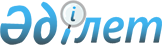 Қостанай облысы әкімдігінің 2021 жылғы 15 қарашадағы № 518 "Қостанай облысы әкімдігінің ветеринария басқармасы" мемлекеттік мекемесі туралы ережені бекіту туралы" қаулысына өзгерістер енгізу туралыҚостанай облысы әкімдігінің 2022 жылғы 12 сәуірдегі № 156 қаулысы
      Қостанай облысының әкімдігі ҚАУЛЫ ЕТЕДІ:
      1. Қостанай облысы әкімдігінің "Қостанай облысы әкімдігінің ветеринария басқармасы" мемлекеттік мекемесі туралы ережені бекіту туралы" 2021 жылғы 15 қарашадағы № 518 қаулысына келесі өзгерістер енгізілсін:
      көрсетілген қаулымен бекітілген "Қостанай облысы әкімдігінің ветеринария басқармасы" мемлекеттік мекемесі туралы ережеде:
      15-тармақта:
      8) тармақша жаңа редакцияда жазылсын:
      "8) облыстың жергілікті өкілді органына бекіту үшін жануарларды асырау қағидаларын, үй жануарларын асырау және серуендету қағидаларын, жануарларды аулау, уақытша ұстау және жансыздандыру қағидаларын, жануарларды асыраудың санитариялық аймақтарының шекараларын белгілеу жөнінде ұсыныстар енгізеді;";
      14) тармақша жаңа редакцияда жазылсын:
      "14) жануарларды аулауды, уақытша ұстауды және жансыздандыруды ұйымдастыруды жүзеге асырады;".
      2. "Қостанай облысы әкімдігінің ветеринария басқармасы" мемлекеттік мекемесі Қазақстан Республикасының заңнамасында белгіленген тәртіпте:
      1) жоғарыда көрсетілген Ережеге енгізілген өзгерістер туралы әділет органдарына хабардар етуін;
      2) осы қаулыға қол қойылған күнінен бастап күнтізбелік жиырма күн ішінде оның мемлекеттік және орыс тілдеріндегі электрондық түрдегі көшірмесін Қазақстан Республикасы Әділет министрлігінің "Қазақстан Республикасының Заңнама және құқықтық ақпарат институты" шаруашылық жүргізу құқығындағы республикалық мемлекеттік кәсіпорнының Қостанай облысы бойынша филиалына ресми жариялау және Қазақстан Республикасы нормативтік құқықтық актілерінің эталондық бақылау банкіне енгізу үшін жіберілуін;
      3) осы қаулының ресми жарияланғанынан кейін оның Қостанай облысы әкімдігінің интернет-ресурсында орналастырылуын қамтамасыз етсін.
      3. Осы қаулының орындалуын бақылау Қостанай облысы әкімінің жетекшілік ететін орынбасарына жүктелсін.
      4. Осы қаулы алғашқы ресми жарияланған күнінен бастап қолданысқа енгізіледі.
					© 2012. Қазақстан Республикасы Әділет министрлігінің «Қазақстан Республикасының Заңнама және құқықтық ақпарат институты» ШЖҚ РМК
				
      Қостанай облысының әкімі 

А. Мұхамбетов
